О внесении изменений в постановления администрации Новокубанского городского поселения Новокубанского района от 07 апреля 2021 года № 410 «О предоставлении разрешения на условно разрешенный вид использования земельного участка, расположенного по адресу: Краснодарский край, Новокубанский район, Новокубанское городское поселение, г. Новокубанск,  ул. Ленинградская, 33/1»Руководствуясь Федеральным законом от 6 октября 2003 года № 131 – ФЗ   «Об общих принципах организации местного самоуправления в Российской федерации», Законом Краснодарского края от 7 июня 2004 года № 717 – КЗ                 «О местном самоуправлении в Краснодарском крае», Уставом Новокубанского городского поселения Новокубанского района, в связи с допущенной технической ошибкой,  п о с т а н о в л я ю:	1. Внести в постановление администрации Новокубанского городского поселения Новокубанского района от 07 апреля 2021 года № 410 «О предоставлении разрешения на условно разрешенного вид использования земельного участка, расположенного по адресу: Краснодарский край, Новокубанский район, Новокубанское городское поселение, г. Новокубанск,  ул. Ленинградская, 33/1» изменения, изменить по тексту постановления имя, отчество Мисячкина Дениса Владимировича  с «Владимир Анатольевич» на «Денис Владимирович» в соответствующем падеже.2. Отделу имущественных и земельных отношений администрации Новокубанского городского поселения Новокубанского района (Еремина) настоящее постановление:1) опубликовать в информационном бюллетене «Вестник Новокубанского городского поселения Новокубанского района»;2) разместить:на официальном сайте Новокубанского городского поселения Новокубанского района в информационно-телекоммуникационной сети «Интернет» (www.ngpnr.ru);в государственной информационной системе обеспечения градостроительной деятельности. 3. Контроль за исполнением настоящего постановления возложить на заместителя главы Новокубанского городского поселения Новокубанского района С.Б. Гончарова.4. Постановление вступает в силу со дня его подписания.Глава Новокубанского городского поселения Новокубанского района                                                                        П.В. Манаков                       Информационный бюллетень «Вестник Новокубанского городского поселения Новокубанского района»№ 25 от 14.04.2021г. Учредитель: Совет Новокубанского городского поселения Новокубанского районаИнформационный бюллетень «Вестник Новокубанского городского поселения Новокубанского района»Адрес редакции-издателя:352235, Краснодарский край, Новокубанский район, г. Новокубанск, ул. Первомайская, 128.Главный редактор  А. Е. ВорожкоНомер подписан к печати 14.04.2021 в 10-00Тираж 30 экземпляровДата выхода бюллетеня 14.04.2021Распространяется бесплатно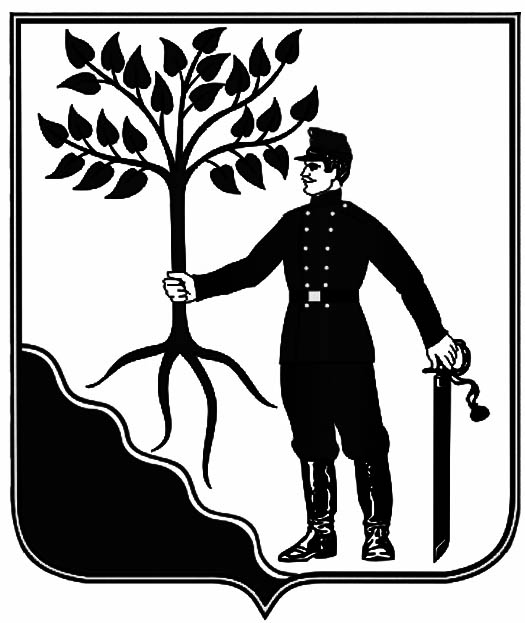 